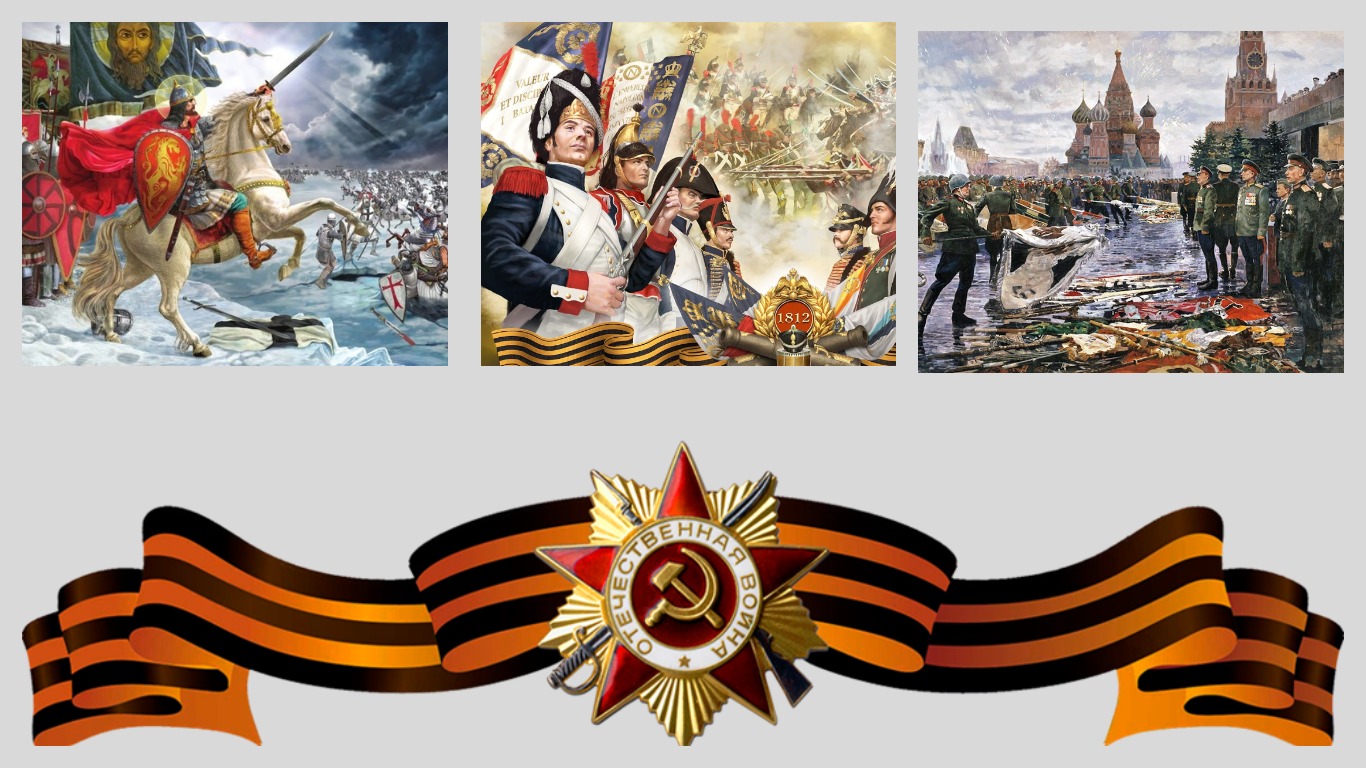 Программа работы круглого стола «Великая Победа: наследие и наследники»Место проведения: Муниципальное автономное общеобразовательное учреждение средняя общеобразовательная школа № 61 с углубленным изучением отдельных предметов.Дата и время проведения: 14 апреля.Время проведения: 14.00 – 15.30.Цели: осмысление церковно-общественного взаимодействия по воспитанию подрастающего поколения; выявление        и распространение опыта по приобщению детей, подростков и молодежи            к духовным и нравственным ценностям; привлечение внимания общественности к обозначенным вопросам посредством информирования через СМИ, социальные сети, просветительскую работу.Участники: заместители руководителей по воспитательной работе, учителя истории и обществознания, учителя курсов  ОДНКНР и ОРКиСЭ, учителя начальных классов, классные руководители.Форум пройдёт в онлайн-формате на площадке ZOOM.Идентификатор конференции: 864 0730 7433Код доступа: 550564Ссылка для подключения:  https://us02web.zoom.us/j/87859549099Время проведенияСодержание14.00 – 14.05Приветственное слово участникам дискуссионной площадки.Гизенко Лариса Викторовна, директор МАОУ СОШ № 61 14.05 – 14.10Наследие Великой Победы и его значение в воспитательном процессе или Духовное наследие Великой Победы. иерей Андрей Брагин, руководитель Отдела религиозного образования и катехизации Нижнетагильской Епархии, настоятель храма Воскресения Христова14.10 – 14.30Историческая память о героях Отечества как элемент патриотического воспитания подрастающего поколения.Иерей Константин Корепанов, старший преподаватель Миссионерского института г. Екатеринбург, духовник Екатеринбургской духовной семинарии14.30 – 14.45Осмысление наследия Победы в Великой Отечественной Войне. Опыт сохранения памяти о героях.Прохоренков Дмитрий Васильевич,заместитель директора по НМР Православной гимназии  № 11, руководитель ГМО учителей ОРКиСЭ14.45 – 15.00 Подмена традиционных ценностей, характерных для российской культуры.Санникова Татьяна Александровна, учитель истории и обществознания МАОУ СОШ № 6115.00 – 15.15 Нравственный идеал защитника Отечества.Ковальчук Марина Евгеньевна, учитель русского языка и литературы МАОУ СОШ № 6115.15 – 15.30 Формирование позитивных духовных качеств в подрастающем поколении. Из опыта работы.Гайнцева Ольга Витальевна, заместитель директора по воспитательной работе МАОУ СОШ № 61,Рудь Наталья Анатольевна, учитель начальных классов МАОУ СОШ № 61